ПРЕСС-РЕЛИЗ
28.06.2022 г.
с. Сукко, Анапский р-н, Краснодарский край
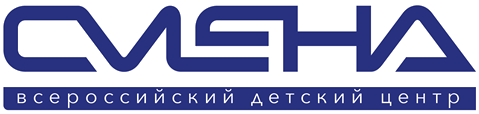 Сменовцы сразятся в «Битве профессий»Профориентационная смена «Город мастеров» проходит во Всероссийском детском центре «Смена» с 23 июня по 13 июля. Ее участниками стали более 500 талантливых мальчишек и девчонок от 11 до 17 лет из 40 регионов страны. Ребята осваивают профессиональные компетенции, создают собственные проекты и готовятся к сражению в «Битве профессий».В «Смене» ребята прошли профессиональные пробы и уже обучаются в единственном в стране учебно-тренировочном центре профессионального мастерства и популяризации рабочих профессий «Парк Будущего». Педагоги Центра учат ребят работать на современном оборудовании, представленном на полигонах профессий по направлениям: «Строительство», «Транспорт», «Информационные технологии», «Сервис и дизайн», «Промышленность» и «Профессии будущего». «“Город мастеров” – уникальная площадка для проектной деятельности детей и молодежи нашей страны, освоения начальных профессиональных навыков по востребованным рабочим и инженерным профессиям. «Смена» традиционно выступает достойным навигатором и проводником в будущее и готова дать подрастающему поколению необходимые знания, которые будут востребованы в течение всей его жизни», – поделился директор ВДЦ «Смена» Игорь Журавлев.Жители «Города профессий» будут посещать университет развития личности, где педагоги «Смены» совместно с экспертами Российского общества «Знание» проведут мастер-классы и занятия по командообразованию, лидерству, целеполаганию, мотивации, бережливому производству и многому другому. «В «Смене» я занимаюсь на компетенции «Ремонт и обслуживание легковых автомобилей». Хочу научиться водить машину, разбирать и чинить двигатель, чувствовать себя увереннее во время сдачи экзаменов на водительские права. Думаю, что знания, которые я получаю здесь, пригодятся мне и через много лет. Если мой автомобиль сломается, я буду знать, как объяснить проблему в автосервисе или починю авто самостоятельно. Время в «Смене» проходит с пользой, мы не только осваиваем профессии. Каждый из нас развивается как личность», – рассказал Ярослав Соболев из Вологодской области.Участники программы сразятся в «Битве профессий» по пяти направлениям: «Моя команда», «Ярмарка профессий», фотопроект «Профессионалы «Смены», «Исторический вираж», шоу «Профессионалы ХХI века». Каждый тур будет оцениваться экспертной комиссией, в составе сменовцев и педагогов Центра. Победители конкурса получат грамоты и призы от Всероссийского детского центра.По итогам обучения каждый участник получит сертификат о прохождении обучения в «Парке Будущего» и свидетельство о дополнительном образовании. Профориентационная смена «Город мастеров» проходит в «Смене» с 2017 года. Программа направлена на получение обучающимися знаний о востребованных рабочих профессиях и инженерных специальностях. 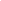 ФГБОУ ВДЦ «Смена» – круглогодичный детский центр, расположенный в с.Сукко Анапского района Краснодарского края. Он включает в себя 3 детских лагеря («Профи-Смена», «Лидер-Смена», «Арт-Смена»), на базе которых реализуется более 80 образовательных программ. В течение года в Центре проходит 16 смен, их участниками становятся свыше 14 000 ребят из всех регионов России. Профориентация, развитие soft skills, «умный отдых» детей, формирование успешной жизненной навигации – основные направления работы «Смены». С 2017 года здесь действует единственный в стране Всероссийский учебно-тренировочный центр профессионального мастерства и популяризации рабочих профессий, созданный по поручению Президента РФ. Учредителями ВДЦ «Смена» являются Правительство РФ, Министерство Просвещения РФ. Дополнительную информацию можно получить в пресс-службе ВДЦ «Смена»: +7 (86133) 93 - 520, (доб. 246), press@smena.org. Официальный сайт: смена.дети.